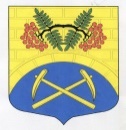 СОВЕТ ДЕПУТАТОВМУНИЦИПАЛЬНОГО ОБРАЗОВАНИЯ ПУТИЛОВСКОЕ  СЕЛЬСКОЕ ПОСЕЛЕНИЕ КИРОВСКОГО МУНИЦИПАЛЬНОГО РАЙОНА ЛЕНИНГРАДСКОЙ ОБЛАСТИЧетвертый созывРЕШЕНИЕот 17 ноября 2021 года №38В соответствии с областным законом Ленинградской области №153-оз от 29 декабря 2015 года «О перераспределении полномочий в сфере водоснабжения и водоотведения между органами государственной власти Ленинградской области и о внесении изменений в Областной закон «Об отдельных вопросах местного значения сельских поселений Ленинградской области», постановлением Правительства Российской Федерации от 13 июня 2006  года №374 «О перечнях документов, необходимых для принятия решения о передаче имущества из федеральной собственности в собственность субъекта Российской Федерации или муниципальную собственность, из собственности субъекта Российской Федерации в федеральную собственность или муниципальную собственность, из муниципальной собственности в федеральную собственность или собственность субъекта Российской Федерации», для повышения надежности обеспечения потребителей услугами водоснабжения и водоотведения, создания экологически безопасной водной среды, осуществления комплексной модернизации водопроводно-канализационного хозяйства, повышения энергоэффективности системы водоснабжения и водоотведения:	1. Передать безвозмездно из муниципальной собственности муниципального образования Путиловское сельское поселение Кировского муниципального района Ленинградской области в государственную собственность Ленинградской области имущество (имущественный комплекс), необходимое для реализации полномочий в сфере водоснабжения и водоотведения в соответствии с Перечнем, приведенным в приложениях к настоящему решению.2.  Администрации муниципального образования Путиловское сельское поселение Кировского муниципального района Ленинградской области осуществить в установленном законодательством Российской Федерации порядке безвозмездную передачу муниципального имущества (имущественного комплекса), указанного в пункте 1 настоящего решения, в государственную собственность Ленинградской области в срок до «31» декабря 2021 года.4. Считать утратившим силу решение совета депутатов МО Путиловское сельское поселение от 4 августа 2021 года №20 «О безвозмездной передаче муниципального имущества (имущественного комплекса) из собственности муниципального образования Путиловское сельское поселение Кировского муниципального района Ленинградской области в государственную собственность Ленинградской области».5. Настоящее решение вступает в силу со дня его публикации. 6. Опубликовать настоящее решение в официальном печатном издании и разместить на официальном сайте МО Путиловское сельское поселение.Глава муниципального образования                                                    В.И. ЕгорихинРассылка: дело, прокуратура, администрация МО Путиловское сельское поселение, МУП «Путилововодоканал», газета «Ладога»Приложение 1к решению совета депутатов МО Путиловское сельское поселения от 17 ноября  2021 года №38ПЕРЕЧЕНЬмуниципальных предприятий как имущественного комплекса, предлагаемого к передаче из муниципальной собственности муниципального образования Путиловское сельское поселение Кировского муниципального района Ленинградской области сферы водоснабжения и водоотведения, передаваемых безвозмездно в государственную собственность Ленинградской областиПриложение 2к решению совета депутатов МО Путиловское сельское поселения от 17 ноября  2021 года №38ПЕРЕЧЕНЬмуниципального имущества муниципального образования Путиловское сельское поселение   Кировского муниципального района Ленинградской области сферы водоснабжения и водоотведения, передаваемого безвозмездно в государственную собственность Ленинградской областиО безвозмездной передаче муниципального имущества (имущественного комплекса)                    из собственности муниципального образования Путиловское сельское поселение Кировского муниципального района Ленинградской области в государственную собственность Ленинградской области№п/пПолное наименование организацииАдрес места нахождения организации,ИНН организации1МУНИЦИПАЛЬНОЕ УНИТАРНОЕ ПРЕДПРИЯТИЕ "ПУТИЛОВОВОДОКАНАЛ" МУНИЦИПАЛЬНОГО ОБРАЗОВАНИЯ ПУТИЛОВСКОЕ СЕЛЬСКОЕ ПОСЕЛЕНИЕ КИРОВСКОГО МУНИЦИПАЛЬНОГО РАЙОНА ЛЕНИНГРАДСКОЙ ОБЛАСТИ187351, ОБЛАСТЬ ЛЕНИНГРАДСКАЯ, РАЙОН КИРОВСКИЙ, ДЕРЕВНЯ ГОРНАЯ ШАЛЬДИХА, УЛИЦА СИРЕНЕВАЯ, ДОМ 11Б, ПОМЕЩЕНИЕ 12, ИНН 4706041775№ п/пНаименование основного средстваАдрес местоположенияИндивидуальные характеристики имуществаНедвижимое имуществоНедвижимое имуществоНедвижимое имуществоНедвижимое имуществоБуровая скважина      №2583 (№1)Ленинградская область, Кировский район,               с.Путилово, ул.Братьев ПожарскихСкважина №1, кадастровый номер 47:16:0540001:1184, глубина 20м, 1966 год ввода в эксплуатацию,балансовая стоимость 314850,96 руб., остаточная стоимость 0,00 руб.Буровая скважина            № 2153/2 (№2)Ленинградская область, Кировский район, с.Путилово Скважина № 2, кадастровый номер 47:16:0540001:1185, глубина 29 м, 1961 год ввода в эксплуатацию,балансовая стоимость 314850,96 руб., остаточная стоимость 0,00 руб.Буровая скважина             № 3008/3 (№3)Ленинградская область, Кировский район, с.Путилово Скважина № 3, кадастровый номер 47:16:0540001:1186, глубина 27 м, 1973 год ввода в эксплуатацию,балансовая стоимость 314850,96 руб., остаточная стоимость 0,00 руб.Буровая скважина №3046/3 (№4)Ленинградская область, Кировский район,                       д.Валовщина, ул.Новая Скважина № 4, кадастровый номер    47:16:0523001:353, глубина 51 м, 1973 год ввода в эксплуатацию,балансовая стоимость 2 038 554,96 руб., остаточная стоимость 1 527 393,12 руб.Насосная станция второго подъемаЛенинградская область, Кировский муниципальный район, Путиловское сельское поселение,                                с.Путилово, ул.Учительская, д.36асооружения водозаборные, кадастровый номер 47:16:0501006:489,S-54,5 м2, 1974 год ввода в эксплуатацию,балансовая стоимость 63 800,0 руб.,остаточная стоимость 19 670,0 руб.Резервуар чистой водыЛенинградская область, Кировский муниципальный район, Путиловское сельское поселение,                          с.Путилово, ул.Учительская, д.36асооружения водозаборные, кадастровый номер 47:16:0501006:490, V-300 м3, S-75.2 м2,1974 год ввода в эксплуатацию,балансовая стоимость 41 271,5 руб.,остаточная стоимость  12 963,48 руб.Резервуар чистой водыЛенинградская область, Кировский муниципальный район, Путиловское сельское поселение,                              с.Путилово, ул.Учительская, д.36асооружения водозаборные, кадастровый номер 47:16:0501006:491, V-150 м3, S-37,2 м2,1974 год ввода в эксплуатацию,балансовая стоимость 22 500,0 руб.,остаточная стоимость 6 700,0 руб.Водонапорная башня д.ВаловщинаЛенинградская область, Кировский муниципальный район, Путиловское сельское поселение,             д.Валовщина, ул.Новая V-15 м3, кадастровый номер 47:16:0523001:569, 1980 год ввода в эксплуатацию,балансовая стоимость 1 597 438,89 руб., остаточная стоимость 1 400 293,31 руб.Водопроводная сетьЛенинградская область, Кировский муниципальный район, Путиловское сельское поселение, с.Путилово, д.Горная Шальдихатрубопровод ПНД d=50-150 мм, протяженность 11820 м, кадастровый номер 47:16:0000000:44859, 1974 год ввода в эксплуатацию,балансовая стоимость 12 158 643,58 руб., остаточная стоимость 8 445 256,55 руб.Водопровод к жилым домамЛенинградская область, Кировский район,                            д.Валовщинатрубопровод ПНД d=50-63 мм, кадастровый номер 47:16:0523001:570, протяженность 673 м, 1974 год ввода в эксплуатацию, балансовая стоимость 352 145,0 руб., остаточная стоимость 268 021,52 руб.Канализационные сети Ленинградская область, Кировский район, Путиловское сельское поселение, с.Путиловотрубопровод ПНД d=150-200 мм, протяженность 2885 м, 1974 год ввода в эксплуатацию, балансовая стоимость 80 380,00 руб., остаточная стоимость 0,00 руб.Производственно-вспомогательное зданиеЛенинградская область, Кировский муниципальный район, Путиловское сельское поселение,                        д.Горная Шальдиха, ул.Сиреневая, 11бСооружения канализации, нежилое здание, 2019 год ввода в эксплуатацию, S-432 м2, кадастровый номер 47:16:0504002:440,балансовая стоимость 126 694 139,88 руб.,остаточная стоимость 118 141 729,69 руб.Пожарный резервуарЛенинградская область, Кировский муниципальный район, Путиловское сельское поселение,               д.Горная Шальдиха, ул.Сиреневая, 11б Сооружения канализации, кадастровый номер 47:16:0504002:441, 2020 год ввода в эксплуатацию, S-48 м2, V-116 м3,балансовая стоимость 19 122 012,55 руб.,остаточная стоимость 17 831 192,83 руб.Блок емкостейЛенинградская область, Кировский район,                 д.Горная Шальдиха, ул.Сиреневая, 11б Сооружения канализации, кадастровый номер 47:16:0504002:210, 1982 год ввода в эксплуатацию, S-279,7 м2,балансовая стоимость 27 572 127,32 руб.,остаточная стоимость 25 710 887,78 руб.Движимое имуществоДвижимое имуществоДвижимое имуществоДвижимое имуществоКолонка водозаборная Ленинградская область, Кировский район, Путиловское сельское поселение, с.Путилово 2010 год ввода в эксплуатацию, балансовая стоимость 3 500,00 руб., остаточная стоимость 0,00 руб.Колонка водозаборная Ленинградская область, Кировский район, Путиловское сельское поселение, с.Путилово 2010 год ввода в эксплуатацию, балансовая стоимость 3 500,00 руб., остаточная стоимость 0,00 руб.Колонка водозаборная Ленинградская область, Кировский район, Путиловское сельское поселение, с.Путилово 2010 год ввода в эксплуатацию, балансовая стоимость 3 500,00 руб., остаточная стоимость 0,00 руб.Колонка водозаборная Ленинградская область, Кировский район, Путиловское сельское поселение, с.Путилово 2010 год ввода в эксплуатацию, балансовая стоимость 3 500,00 руб., остаточная стоимость 0,00 руб.Колонка водозаборная Ленинградская область, Кировский район, Путиловское сельское поселение, д.Валовщина 2010 год ввода в эксплуатацию, балансовая стоимость 3 500,00 руб., остаточная стоимость 0,00 руб.Колонка водозаборная Ленинградская область, Кировский район, Путиловское сельское поселение, д.Валовщина2010 год ввода в эксплуатацию, балансовая стоимость 3 500,00 руб., остаточная стоимость 0,00 руб.Насос КМ 65-50-160 (лив)Ленинградская область, Кировский район, Путиловское сельское поселение,с.Путилово, ул.Учительская, д.36адвигатель 5,5/3000, установлен на водозаборе 2013 год ввода в эксплуатацию, балансовая стоимость 16 400,00 руб., остаточная стоимость 0,00 руб. Насос КМ 65-50-160 (лив)Ленинградская область, Кировский район, Путиловское сельское поселение,с.Путилово, ул.Учительская, д.36адвигатель 5,5/3000, установлен на водозаборе, 2013 год ввода в эксплуатацию, балансовая стоимость 17 600,00 руб., остаточная стоимость 0,00 руб. Насос КМ 80-65-160 (лив)Ленинградская область, Кировский район, Путиловское сельское поселение,с.Путилово, ул.Учительская, д.36адвигатель 7,5/3000, установлен на водозаборе, 2013 год ввода в эксплуатацию, балансовая стоимость 13 380,00 руб., остаточная стоимость 0,00 руб. Насос КМ 80-65-160 (лив)Ленинградская область, Кировский район, Путиловское сельское поселение,                         с.Путилово, ул.Учительская, д.36адвигатель 7,5/3000, установлен на водозаборе, 2013 год ввода в эксплуатацию, балансовая стоимость 15 706,00 руб., остаточная стоимость 0,00 руб. Насос ЭЦВ5-6,5-80 (лив)Ленинградская область, Кировский район, Путиловское сельское поселение, с.Путилово 2015 год ввода в эксплуатацию, установлен на Буровой скважине № 2153/2 (№2),балансовая стоимость 36 100,00 руб., остаточная стоимость  26 473,44 руб. Насос ЭЦВ5-6,5-80 (ЛИВ)Ленинградская область, Кировский район, Путиловское сельское поселение, с.Путилово 2019 год ввода в эксплуатацию, установлен на Буровой скважине № 3008/3 (№3)балансовая стоимость 40 380,00 руб., остаточная стоимость 33 694,98 руб. Насос ЭЦВ4-2,5-80 (лив)Ленинградская область, Кировский район, Путиловское сельское поселение, с.Путилово 2020 год ввода в эксплуатацию, установлен на Буровой скважине №2583 (№1),балансовая стоимость 37 000,00 руб., остаточная стоимость 0,00 руб. Насос ЭЦВ5-6,5-120 (лив)Ленинградская область, Кировский район, Путиловское сельское поселение, д.Валовщина 2020 год ввода в эксплуатацию, установлен на Буровой скважине № 3046/3,балансовая стоимость 47 760,00 руб., остаточная стоимость 0,00 руб. 